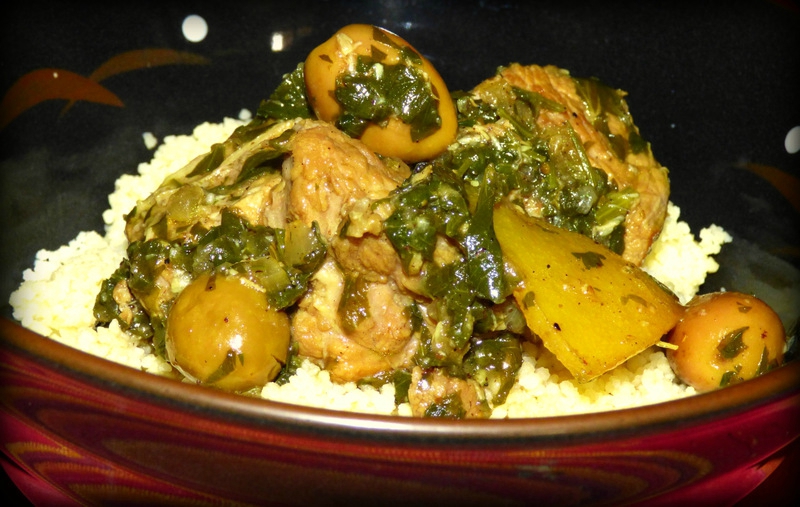 SAUTE  DE  VEAU  AUX  OLIVES  ET  CITRON  CONFIT
Pour 4 personnes :Ingrédients :800g de sauté de veau
1 oignon 
3 gousses d'ailbouillon gingembreraz el hanout
coriandre
persil plat
150g d'olives violettes
1 citron confit 
vinaigre
Faire revenir à feu fort 800g de sauté de veau en gros cubes salés et poivrés dans de l'huile d'olive et du beurre. Dorer la viande sur chaque face.
Réserver la viande.
Remplacer la viande par 1 oignon émincé. Cuire 3 min à feu moyen en mélangeant (l'oignon doit devenir translucide).
Déglacer la cocotte avec du vinaigre pour décoller tous les sucs de cuisson de la viande (je le fais avec le bon vinaigre de ma grand-mère qui apporte le petit plus à beaucoup de mes plats !).Ajouter 3 gousses d'ail écrasées + 1 cc de gingembre râpé (ou 1 cc de gingembre en poudre comme dans la recette d'origine) + 1 cc de raz el hanout.
Saler, poivrer.
Verser 500 ml d'eau + 1 cube de bouillon Remettre la viande réservée. Poivrer. Porter à ébullition.
Couvrir et cuire 1h à frémissements.
Ajouter 150g d'olives violettes (ou à défaut d'olives vertes).
Couper 1 citron confit en 8. Retirer la chair. Rincer abondamment la peau à l'eau claire.
Ajouter les morceaux de citron confit dans la cocotte.
Ajouter du persil plat haché + coriandre hachée.
Mélanger. Cuire 20 à 30 min à frémissements.

Balade Gourmande de Cécile